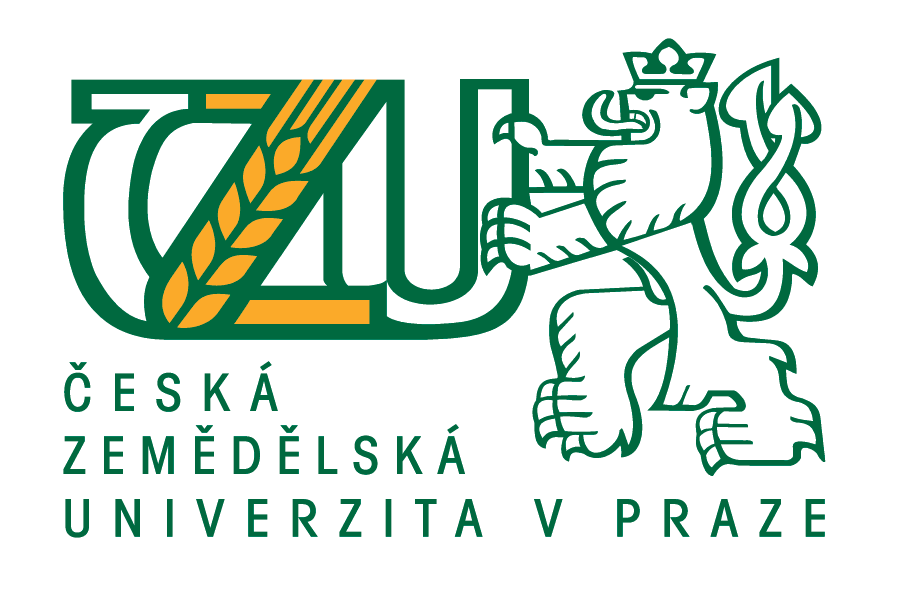 Česká zemědělská univerzita v Praze (ČZU) si Vás dovoluje pozvat praktický workshopuZkušenosti s realizací projektů Cíl semináře: Seznámit úspěšné žadatele o projekty s nároky tuzemských poskytovatelů na administraci projektů (projektový a finanční management).Datum konání:	7. června 2018Místo konání: 		ČZU v Praze, budova rektorátu, 5. patro - zasedací místnostPřednášející:		Mgr. Josef Beránek a další členové OPSP R O G R A M12:45 – 13:00	Registrace účastníků a úvodní slovo13:00 – 14:30	Zkušenosti s realizací projektů, 
doporučení zkušených řešitelů ohledně zahájení projektů, finančního a personálního řízení, uznatelnost nákladů a režie, sledování výsledků/indikátorů, příprava na veřejnosprávní kontrolu.  
Budou prezentovány zkušenosti s GAČR, TAČR, NAZV, Bezpečnostní výzkum, TRIO.14:30 – 15:00	Diskuse.	Vzhledem ke kapacitě konferenční místnosti prosíme o Vaši registraci do 6. června 2018 na krejcikovae@rektorat.czu.cz. Registrace Vám bude následně e-mailem potvrzena.Informační seminář je konán v rámci aktivit OPS.